Warszawa 31.05.2019 r. KOMUNIKAT Nr 1Mistrzostwa Okręgu Mazowieckiego PZW w wędkarstwie muchowymSan 20.06 – 23.06.2019 r.Okręgowy Kapitanat Sportowy w Warszawie informuje, że Zarząd Okręgu w dniach 20.06 - 23.06.2019 r. organizuje III turowe Muchowe Mistrzostwa Okręgu Mazowieckiego zaliczane do "Grand Prix" Okręgu.Zawody zostaną rozegrane zgodnie z Zasadami Organizacji Sportu Wędkarskiego (ZOSW), Regulaminem Zawodów w Dyscyplinach Wędkarskich Okręgu Mazowieckiego, Regulaminem Amatorskiego Połowu Ryb i Regulaminem stanowiącym załącznik do niniejszego komunikatu. Zawody odbędą się w klasyfikacji indywidualnej seniorów i juniorów oraz drużynowej seniorów. Ustala się 3 tury z podziałem na 3 sektory. Zawodnicy biorący udział w zawodach muszą posiadać wniesioną składkę na ochronę i zagospodarowanie wód okręgu Krosno.Teren zawodów:  rzeka SAN od ujścia Hoczewki w miejscowości Hoczew do ujścia Osławy w okolicy Zagórza. W zależności od warunków jedna tura może odbyć się na zalewie Myczkowce. Podział na sektory zostanie ustalony na odprawie w dniu 20.06.2019 r.Baza zawodów mieścić się będzie w Weremieniu w okolicy Leska - kwatera prywatna u państwa Dudzińskich w pokojach 3- i 4- osobowych. Wyżywienie we własnym zakresie – na kwaterze znajduje się pełne wyposażenie kuchni. Zgłoszenia: Zgłoszenia do zawodów należy składać do dnia 13.06.2019 r. w Biurze Okręgu Mazowieckiego ul. Twarda 42 u kolegi Grzegorza Włodarczyka oraz telefonicznie do kol. Marka Krawieckiego (600 961 696). Po terminie każdy rezerwuje noclegi we własnym zakresie.Koszt udziału jednego zawodnika wynosi 40 zł. oraz ewentualna dopłata za łódki na Zalewie Myczkowce 25 zł od osoby. Opłata będzie pobierana w trakcie odprawy przed zawodami. Pozostałe koszty jak dojazd, wyżywienie i zakwaterowanie każdy pokrywa we własnym zakresie. Każdy zawodnik musi posiadać podbierak.Wiceprezes ds. Sportu i MłodzieżyWojciech SzubierajskiPROGRAM ZAWODÓWczwartek – 20.06.2019 r.  9.00 – 19.00 – zakwaterowanie, trening19.00 – 20.00 – rejestracja zawodników i drużyn20.00 – 21.00  - otwarcie zawodów i odprawapiątek  – 21.06.2019 r.  8.00 – 14.00	- Trening 14.00 – 15.00	- dojazd własnymi samochodami na stanowiska12.00 – 16.00	- I tura zawodów16.00 – 17.00 – powrót do bazy zawodów, zdanie kart startowychsobota  – 22.06.2019 r.  8.00  –  9.00	- dojazd własnymi samochodami na stanowiska,   9.00 – 13.00	- II tura zawodów 13.00 – 15.00 - przerwa na posiłek i zmianę stanowiska, zdanie kart startowych15.00 – 19.00	- III tura zawodów19.00 – 20.00 – powrót do bazy zawodów, zdanie kart startowych21.00 – 24.00 – wspólny wieczorek z grillem przy gitarzeniedziela –23.06.2019 r.  9.00 – 10.00	- praca komisji sędziowskiej 10.00 -	 11.00	- ogłoszenie wyników zawodów, zakończenie zawodówOrganizator zastrzega możliwość zmiany w godzinach rozgrywania tur oraz ewentualnego podziału na sektory w zależności od zgłoszonej ilości zawodników i warunków na rzece.REGULAMINMuchowych  Mistrzostw Okręgu Mazowieckiego - San 2019§Organizatorem zawodów jest Zarząd Okręgu Mazowieckiego PZW.Prawo uczestnictwa w zawodach mają wszyscy członkowie PZW Okręgu Mazowieckiego oraz członkowie Klubu WTP nie będący członkami Okręgu Mazowieckiego.Zawody rozgrywane są na żywej rybie.Do punktacji zaliczane będą tylko pstrągi potokowe, głowacice i lipienie. Na Zalewie Myczkowce także pstrągi tęczowe. Ustala się wymiar pstrągów i lipieni zaliczanych do punktacji na 30,1 cm. oraz głowacicy na 70,1 cm.Każdy zawodnik musi posiadać podbierak.§Zawody składają się z trzech tur, każda po 4 godziny.Ustala się 3 – osobowe zespoły, które na stanowisko dojeżdżają jednym samochodem. Na odprawie organizacyjnej zostanie przeprowadzone losowanie sektorów a następnie zawodnicy sami dobierają się w zespoły w ramach grupy z tego samego sektora.Zespół wspólnie ustala odcinek na jakim będą łowić w ramach wylosowanego sektora – wybrany odcinek jest dla danego zespołu stanowiskiem, możliwa jest zmiana stanowiska w ramach sektora w trakcie tury.W czasie trwania tury każdy startujący jest jednocześnie zawodnikiem oraz sędzią dla pozostałych zawodników na stanowisku.Zawodnicy powinni wędkować w pobliżu siebie, aby możliwe było niezwłoczne zmierzenie ryby. Możliwy jest pomiar ryby przez zawodnika z innego zespołu znajdującego się najbliżej. Nie dopuszcza się pomiaru dokonanego przez osoby spoza grupy zawodników lub sędziego. Dopuszcza się udokumentowanie złowionej ryby zdjęciem ryby na miarce z czytelnym widokiem początku i końca ryby. O ostatecznym zakwalifikowaniu ryby i jej wymiarze decyduje sędzia zawodówNa jednym stanowisku może wędkować kilka zespołów.§O zwycięstwie decyduje punktacja zgodna z zasadami rozgrywania zawodów muchowych Okręgu Mazowieckiego.Komisję sędziowską stanowi jednoosobowo Sędzia Główny Zawodów wyznaczony przez ZO PZW.Komisję odwoławczą stanowią trzej zawodnicy wybrani na odprawie.§W sprawach nieuregulowanych niniejszym regulaminem mają zastosowanie „Zasady Organizacji Sportu Wędkarskiego” oraz RAPR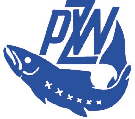 OKRĘG  MAZOWIECKI  POLSKIEGO ZWIĄZKU WĘDKARSKIEGO  00 - 831 Warszawa  ul. Twarda 42   tel/fax 620- 51-96  tel.: 620-50-83, 654-57-05 Regon 011508827 NIP 527-10-20-661 konto: 11 1090 2574 0000 0006 4400 0281strona: www.ompzw.pl     email: sport@ ompzw.pl 